Bronze 1: M W 4:45-5:30; T H 5-5:45 F – No practice; (Arrive with suit on and be ready 5 minutes prior to start for stretching on deck); Bronze 2: M W 5:30-6:30; T TH 4:00-5; F 5:15-6:15; Dryland M, W 4:30-5:15 (Born to move class) Silver: M W 5:00-6; T TH 5:45-6:45; F 5-6:15; Dryland T TH 5-5:30; Gold: M W 3:30-4:45; T TH F 3:30-5; Dryland T, TH 5:15-5:45; Junior: M W 3:30-5; T TH 4:45-6:30; F 3:30-5:15 Dryland T TH 3:45-4:30 SundayMondayTuesdayWednesdayThursdayFridaySaturday1Y closed—no practice;2Y closed—no practice;3Y closed—no practice;4Adilynn Jacobsen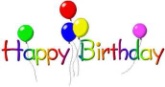 56Y closed—no practice;7  SCY Season    Kicksoff8Kenedi Neff 9Caleb Kurz 1011 Jr/Gold Practice 7-8:45am1213Silas Campbell 14 Parent Meeting5:15 and Pizza for Swim FamiliesAdjusted Practice3:30-5:45 JR/Gold4-5:45 Silver 5-5:45 B1 & 215   Reminder Sept       Swim Fees Due 16Springfield entries due17181920Season Opener entries due212223 HS MeetAdjusted Practice4:30-5:20 B1 & 24:50-6 Silver4:50-6:30 Gold4:50-6:45 JR2425Jr/Gold Practice 7-8:45am26 Springfield, IL Dual  12:25 w/u 1 pm start     Brooke Hess 27 282930Upcoming MeetsSeason Opener 10/8-10Jeff City Dual 10/23